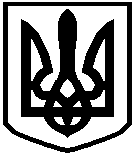 КИЇВСЬКА ОБЛАСНА ДЕРЖАВНА АДМІНІСТРАЦІЯРОЗПОРЯДЖЕННЯ27 січня 2022 року                                 Київ                                                      № 43Про видачу ліцензії на провадження освітньої діяльності закладу позашкільної освітиВідповідно до Законів України «Про місцеві державні адміністрації», «Про ліцензування видів господарської діяльності», «Про освіту», «Про позашкільну освіту», постанов Кабінету Міністрів України від 05 серпня 2015 року № 609 «Про затвердження переліку органів ліцензування та визнання такими, що втратили чинність, деяких постанов Кабінету Міністрів України»,                     від 30 грудня 2015 року № 1187 «Про затвердження Ліцензійних умов провадження освітньої діяльності» (зі змінами), розпорядження голови Київської обласної державної адміністрації від 10 грудня 2019 року № 716 «Про організацію ліцензування освітньої діяльності закладів освіти Київської області», розглянувши заяву про отримання ліцензії на провадження освітньої діяльності у сфері позашкільної освіти директора ФАСТІВСЬКОЇ ШКОЛИ НАРОДНОЇ МАЙСТЕРНОСТІ ФАСТІВСЬКОЇ МІСЬКОЇ РАДИ КИЇВСЬКОЇ ОБЛАСТІ від 21 січня 2022 року та додані документи:Видати ФАСТІВСЬКІЙ ШКОЛІ НАРОДНОЇ МАЙСТЕРНОСТІ ФАСТІВСЬКОЇ МІСЬКОЇ РАДИ КИЇВСЬКОЇ ОБЛАСТІ (ідентифікаційний код юридичної особи 22200703, місцезнаходження юридичної особи: 08500, Київська область, Фастівський район, місто Фастів, вулиця Соборна,      будинок 19) ліцензію на провадження освітньої діяльності у сфері позашкільної освіти за місцем провадження освітньої діяльності: 08500, Київська область, Фастівський район, місто Фастів, вулиця Соборна, будинок 19. Розрахункові реквізити для внесення плати за видачу ліцензії: номер рахунка – UA238999980334149896040010640, код отримувача (ЄДРПОУ) – 37955989, код класифікації доходів бюджету – 22011800, отримувач – ГУК у Київ. обл./м.Фастiв/22011800.2. Управлінню комунікацій Київської обласної державної адміністрації забезпечити оприлюднення цього розпорядження на офіційному вебсайті Київської обласної державної адміністрації.23. Контроль за виконанням цього розпорядження покласти на заступника голови Київської обласної державної адміністрації Осипенко Ж. Ж.Голова адміністрації 		             (підпис)                         Василь ВОЛОДІН 